Grand Pacer Marching Band 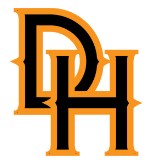 9/15 Tuesday SheetFrom The Director Thanks to everyone that helped to make our first OMEA competition a success. It was          a small group of bands but it was great experience.Friday, 9/18 Home Game vs. Worthington Kilbourne Band members will remain at the school after dismissal. Cadence Club will provide dinner. Full uniforms will be worn on Friday. Each student must have tight/compression clothing underneath their uniform and LONG black socks. No footie or ankle socks. CLEAN YOUR SHOES!  Saturday, 9/19 CompetitionWe have another competition this Saturday, 9/19 at Louisville High School in in Louisville, OH, 1201 Nickleplate Rd, Louisvile, OH 44641Tickets for adults are $6 and students are $4. Park in the high school parking lot. The stadium is a two block walk from the parking lot. Directions are attached.Lunch will be provided on Saturday by Cadence Club. Dinner will be on your own at the concessions. PLEASE BRING CASH! 11:30	 Rehearse2:30	 EPL (Eat, Pack, Load)3:30	 Depart for Lockland HS5:45	 Arrive at Louisville HS6:25	Warm Up7:30	Have an incredible performance!8:00 	Dinner8:15 	Awards8:45 	Depart11:00 	Arrive back at HayesTuesday, 9/22 Fair performanceStudents will perform at the Fair during the school day. Please wear jeans, comfortable shoes and your band polo.Fair Week - Volunteers still needed!There is a tremendous need for volunteers at the fair next week. In order to help at the fair you must attend a brief alcohol training session at the fairgrounds on Wednesday, Sept 16th at 7:30 at the log cabin at the fairgrounds. It is nothing like the Crew training we had to go through. Marching Season NeedsWith the season getting underway, there is a tremendous need for volunteers in all areas. We need volunteers to help sell donuts at home football games on Friday nights, we need food donations, parent servers, bus chaperones. In order to have a successful marching season and to make the experience a positive one for all band members, we need help from all parents who have a student in the band.  Please log into Charms to view and sign up for available opportunities. If you do not have your Charms log in info, please see Mr. Doherty. 